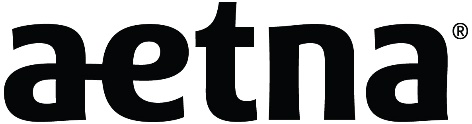 OhioRISE Contracting InstructionsThe purpose of this document it to provide additional instructions to make the contracting process easier and help you submit a complete contract package in order to join the network.  The contracting package includes a number of forms, all of which serve to address requirements for Medicaid, ODM, and Aetna.  We have worked to streamline these forms as best possible to make the application process easier.The contract application forms with high level instructions are provided below. Please note that, when available, editable word, excel, or pdf documents have been provided to allow for electronic completion of the forms.  No changes to the form templates will be accepted.FormFilenameInstructionsProvider Agreement03 - Provider Agreement.docxForm must be completed in entiretyODM 10235 Medicaid Addendum04 - ODM 10235 Medicaid Addendum.docxForm must be completed in entiretyAetna State Compliance Addendum05 - Aetna State Compliance Addendum.docxForm must be completed in entiretyODM Form B06 - ODM Form B.docxForm must be completed in entiretyW-9 Form07 - W-9 Form.pdfForm must be completed in entiretyUniversal Roster Blank Template08 - Universal Roster Blank Template.xls, detailed instruction tab included in templateForm must be completed in entiretyAncillary – Facility Data Application09 - Consolidated Ancillary Facility Data Application.docxOriginal form consolidated to 3 sections (other sections will be pulled from ODM Form B):  ASAM Certification Level, Specialized Education, CertificationDisclosure of Ownership Form (Federally required)10 - Disclosure of Ownership Form.docForm must be completed in entirety; if not applicable, Provider must indicate N/AODM 10234 Services Provided Attachment C11 - ODM 10234 Services Provided Attachment C.pdfComplete only Name block on page 1 and BH SERVICES on page 9Electronic Funds Transfer (EFT) Form12 - Ohio RISE EFT Authorization Enrollment Form.pdfForm recommended to facilitate reimbursement; not required for complete contract packageElectronic Remittance Advice (ERA) Form13 - OhioRISE ERA Form.pdfForm recommended to facilitate reimbursement; not required for complete contract package